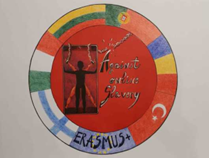 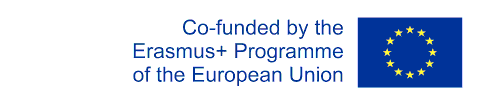 LESSON PLAN 2AGAINST ONLINE SLAVERY (2019-1-FI01-KA229-060725)Country + School:Italy I.I.S.S. Jacopo del Duca-Bianca Amato CefalùItaly I.I.S.S. Jacopo del Duca-Bianca Amato CefalùItaly I.I.S.S. Jacopo del Duca-Bianca Amato CefalùTeacher(-s)Giovanna Liberto and Gianni CataneseGiovanna Liberto and Gianni CataneseGiovanna Liberto and Gianni CataneseSubject / Course:Civics  + ITCivics  + ITCivics  + ITTopic:Life without the InternetLife without the InternetLife without the InternetAge group:14-15Lessons Duration:60 minutes eachLesson Objectives which the students acquire:Sapere come la rivoluzione digitale ha cambiato profondamente la vita delle persone negli ultimi decenni.Durante la lezione l'obiettivo principale sarà quello di insegnare a quanti più studenti possibile che possono svolgere molte attività oltre a connettersi a InternetGli studenti saranno in grado di:- Scoprire come divertirsi anche senza Internet.- Incoraggiare la conoscenza dell'ITC da parte degli studenti durante la creazione di power Point.Sommary of tasks/ Actions:Lezione 1.- Inizia assegnando una ricerca su Internet sugli adolescenti del passato, cioè prima dell'avvento delle nuove tecnologie. Segui i seguenti punti:• con quali mezzi veniva ascoltata la musica• come e dove guardare i film• dove potresti conoscere i fatti della giornata• come comunicavano con persone lontane• come trascorrevano il loro tempo libero- Raccogliere informazioni e immagini.- Crea gruppi. Ogni gruppo si occuperà di cosa hanno fatto le ragazze e i ragazzi del secolo scorso e di come hanno trascorso il loro tempo- Mostra agli studenti i passaggi per sviluppare un power point da presentare al resto della classe- Monitorare gli studenti mentre sviluppano il power-point.Lezione 2.I gruppi dovranno presentare il proprio lavoro (15 minuti)Gli altri compagni ascolteranno, confronteranno e valuteranno le presentazioni dei vari gruppi (15 min)Autovalutazione: Kahoot QuizMaterials / Equipment:Manuale, computer, smartphoneReferences / theories / teaching methods used:Lavora con diverse fonti Internet, preparazione powerpoint, presentazione orale, ascolto, discussione, consultazione, quiz KahootEvaluation of the objectives acquired:Gli insegnanti valuteranno la qualità dei risultati degli alunni, il lavoro organizzativo, la lingua utilizzata nel testo, l'impegno degli alunni, la partecipazione, il rispetto delle regole e delle scadenze